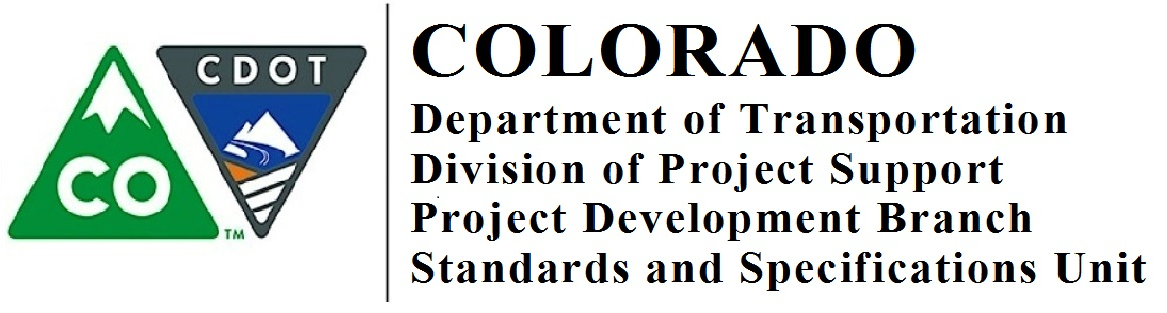 MemorandumDATE:	November 7, 2018TO:	All Holders of Standard Special ProvisionsFROM:	Shawn Yu, Standards and Specifications EngineerSUBJECT:	Revision of Section 601 – Self Consolidating ConcreteEffective this date, our unit is issuing a new standard special provision, Revision of Section 601 – Self Consolidating Concrete.  This new standard special provision is 2 pages long. Please use this new standard special provision in all projects that have any type of concrete construction on projects advertised on or after December 7, 2018.  You are free to use this standard special provision in projects advertised before this date.This new standard special provision will allow the Contractor to modify Class B, Class BZ, Class D, S35, S40 and S50 concrete to be Self Consolidating Concrete (SCC) with certain requirements. For those of you who keep a book of Standard Special Provisions, please add this new standard special provision to your file.  For your convenience, you can find this and others special provisions on our Construction Specifications website or you may visit our Recently Issued Special Provisions website.If you have any questions or comments, please contact this office.